 Коммерческое предложение от 13.12.2022 г.Уважаемые господа!Компания «Кессборер» совместно с официальным дилером по РФ ООО "МаксКар" благодарит Вас за интерес к продукции Kässbohrer. Ссылаясь на Ваш запрос, ниже представлены коммерческие условия и технические характеристики продукта.Мы хотели бы поблагодарить Вас за интерес к продукции Kässbohrer. Ссылаясь на Ваш запрос, ниже представлены коммерческие условия и технические характеристики продукта.\Полуприцеп шторно-бортовой Kassbohrer MAXIMA K.SCX X Domestic Eco-TIR, 13,6 м., 2022 г.в. , в наличии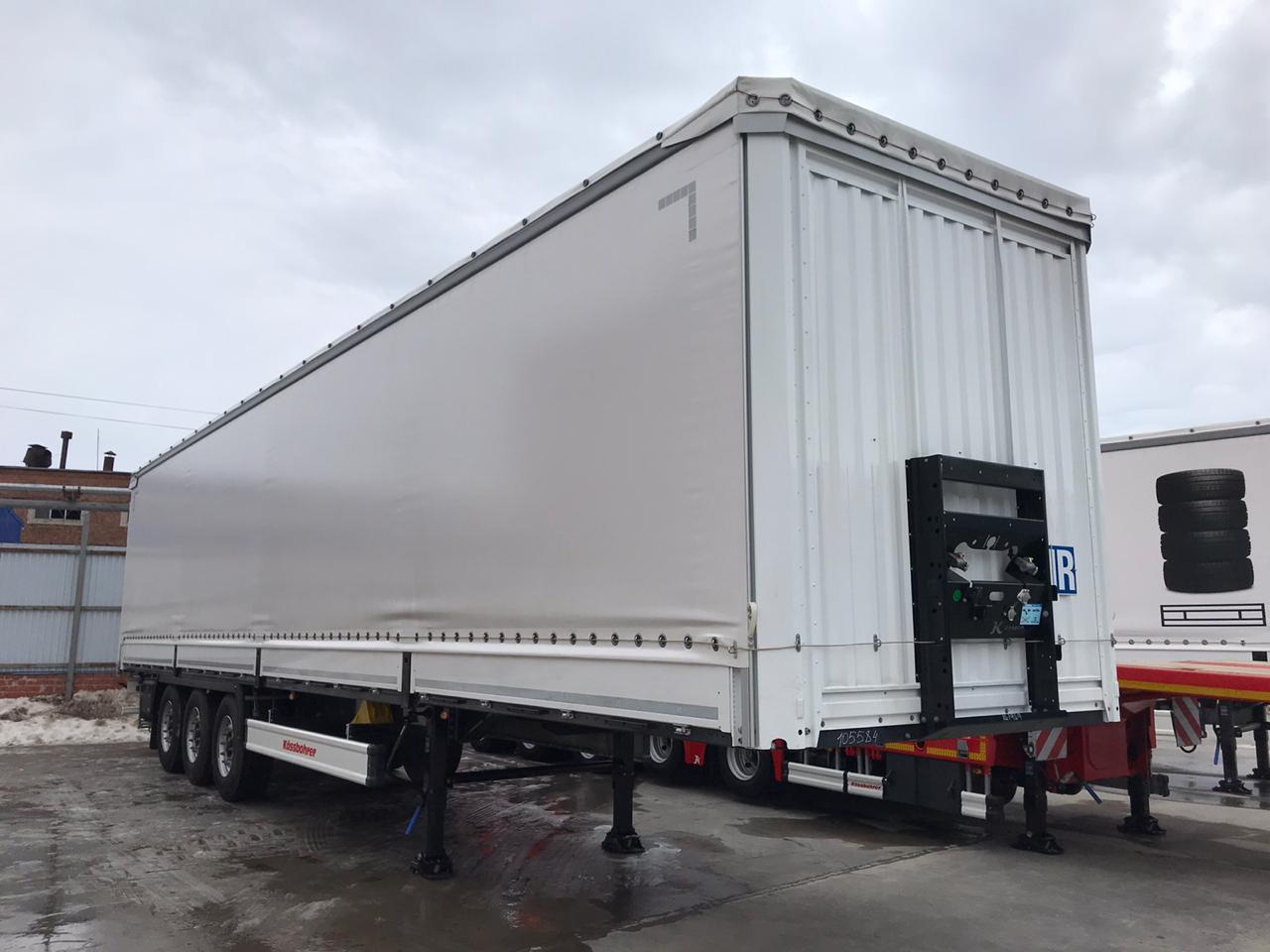 Шторно-бортовой полуприцеп Kassbohrer XS K.SCX X Domestic спроектирован и разработан специально с учетом высоких технических требований. Идеальное решение для внутренних перевозок.Описание и условияУсловияОсновные РазмерыТехнические ХарактеристикиСпецификация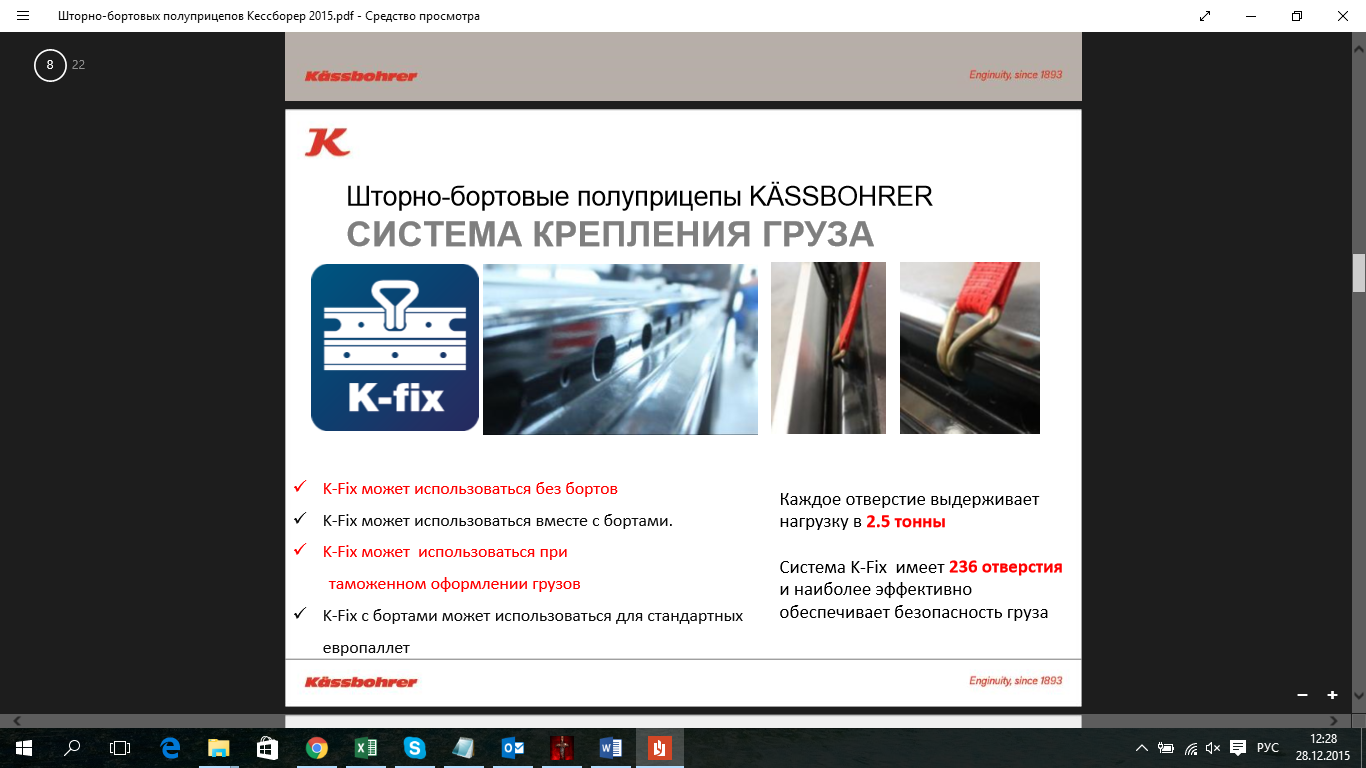 Цена за 1 единицу изделия со стаканами под коники и запасным колесом самовывозом:3 800 000 руб.Количество: 1 шт. в наличии, готов к отгрузке.Отгрузка: 301032, Тульская область, г. Ясногорск, ул. Заводская, д.3, Литер 53Условия оплаты: 100%- предоплата после подписания договора поставки; доставка оплачивается отдельно при получении.Срок действия коммерческого предложения до 20.12.2022 г.Видео обзор Kassbohrer XS K.SCX X Domestic 16,5 м. шторный полуприцеп 2022 г.:https://www.youtube.com/watch?v=F8xOIrGorp4&t=3sВидео 16,5 м. 4 оси:https://www.youtube.com/watch?v=Gwn9N6UX2Bs&t=34s\С уважением, Карнаков Вячеслав Владимирович	
директор ООО "МаксКар"
8 (383) 233-32-53
8-913-752-39-768-913-477-09-39 (служебный)
стоянка – Федеральная трасса Р-254, северный обход Новосибирска, п. Садовый, ул. Пасечная, 10, (пост ГИБДД, гостиница «У самовара»)
maxcar54@mail.ruwww.maxcar54.ruhttps://www.youtube.com/channel/UCIiFI5uro5xB8fkw0N0pyRg/videoshttps://www.instagram.com/maxcar54ru/Куда:  ПроизводительKässbohrerТип ТСПолуприцеп шторныйКатегория ТСПолуприцепИтоговая цена3 800 000 руб. (в т.ч. НДС 20%) Год выпуска2022Гарантия1 годКол-во единиц1 ед.Высота ССУ1’150 ммПередняя Внутренняя Высота2’690 ммЗадняя Внутренняя Высота2’690 ммПередняя Общая Высота4’000 ммЗадняя Общая Высота4’000 ммКоличество Европалет34Нагрузка на ССУ12’000 кгНагрузка на Оси27’000 кгПолная Масса39’000 кгОбщая Длина (Внешняя)13’680 ммВнутренняя Погрузочная Длина13’610 ммОбщая Ширина2’550 ммВнутренняя Погрузочная Ширина2’480 ммКолесная База7’700 ммТолщина Рамы125 ммСобственная Масса6’870 кгШассиНадежное высокопрочное шасси из высококачественной стали QSTE, состоит из 2-х продольных балок “I” формы и поперечных балок на необходимом расстоянии согласно ISO 1726-2ШассиНадежное высокопрочное шасси из высококачественной стали QSTE, состоит из 2-х продольных балок “I” формы и поперечных балок на необходимом расстоянии согласно ISO 1726-2ШассиНадежное высокопрочное шасси из высококачественной стали QSTE, состоит из 2-х продольных балок “I” формы и поперечных балок на необходимом расстоянии согласно ISO 1726-2KTLЕсть. (Электро-катафорезная обработка шасси (KTL)K-FixСистема K-fix 118 отверстий с каждой стороны увеличивающие количество вариантов крепления грузаТормозная СистемаWabco EBS 2S/2M двухконтурная тормозная система с RSS, стояночный тормоз пружинного типа согласно ЕС Directive 71/320 EECШины 6 шт. 385/65 R22.5, стальные диски под ошиновку 22,5 (Марка шин: выбор Kassbohrer) Крепление Запасного Колеса2 х крепления запасного колеса (Для тягача и полуприцепа) (одно в передней части и одно в задней части полуприцепа за осевым агрегатом)Оси и Подвеска Трехосная пневматическая система BPW  с дисковыми тормозами и нагрузкой 9 т.Воздушный ЦилиндрСтальной воздушный цилиндр согласно EN286-2 для пневматической подвески и тормозной системыКлапан управления подвескойКлапан подъем и опускания с левой стороны за осевым агрегатом, для регулировки уровня полаПодъемная ось Без подъемной осиОпорное устройства24 т. Механическая опора 2-х скоростная, согласно ISO 1726Электросистема24 Volt Установка с 2-мя 7-ми пиновыми розетками согласно ISO 3731 и ISO 1185. И одной 15-ти пиновой розетки согласно ISOБоковые доскиБез боковых досокБоковые отверстия4 отверстия в боковой части полуприцепаБоковые стойки 3 х 2 раздвижные боковые стойкиБоковые борта4 x 2 алюминиевые боковые борта (Высота = 600 мм)Пол Пол толщиной 30 мм. С Прорезиненным покрытием (водостойкий), допустимая нагрузка на ось погрузчика 7’200 кг, согласно DIN EN 283Задняя ПанельДвухстворчатая дверь из алюминиевого профиля со встроенными замками (по два на каждой створке двери)Передняя ПанельЦельная стальная панель с покрытием KTL и деревянной защитной пластиной во внутренней части полуприцепаКрышаEdscha сдвижная крыша (сдвигается вперед)ШтораСдвижная боковая штора из материала плотностью 900кг/м2 (Огнестойкая штора согласно ISO 3795-1989)Натяжной храповый механизмНатяжной храповый механизм шторы в задней частиБоковая ЗащитаБоковая противоподкатная защита из алюминия, может быть поднята вверх согласно 89/297/EECЗадний БуферСтальной задний буферГрязезащитные ЩиткиПолный щиток + брызговикиЗадний БамперСтальной противоподкатный бампер согласно Directive 70/221/EECКолесные Башмаки2 пластиковых противооткатных башмака с креплениямиОтражающие полосы и отражателиОтражающая полоса по всей длине полуприцепа и в задней части полуприцепа и 2 отражателя согласно ECE R70ЛестницаЗадняя выдвижная лестницаМанометрОтсутствуетАксессуарыОтсутствуютПаромные кольца (Ro-Ro rings)ОтсутствуютТаможенное разрешениеTIR